Supplementary MaterialSupplementary TableSupplementary Figure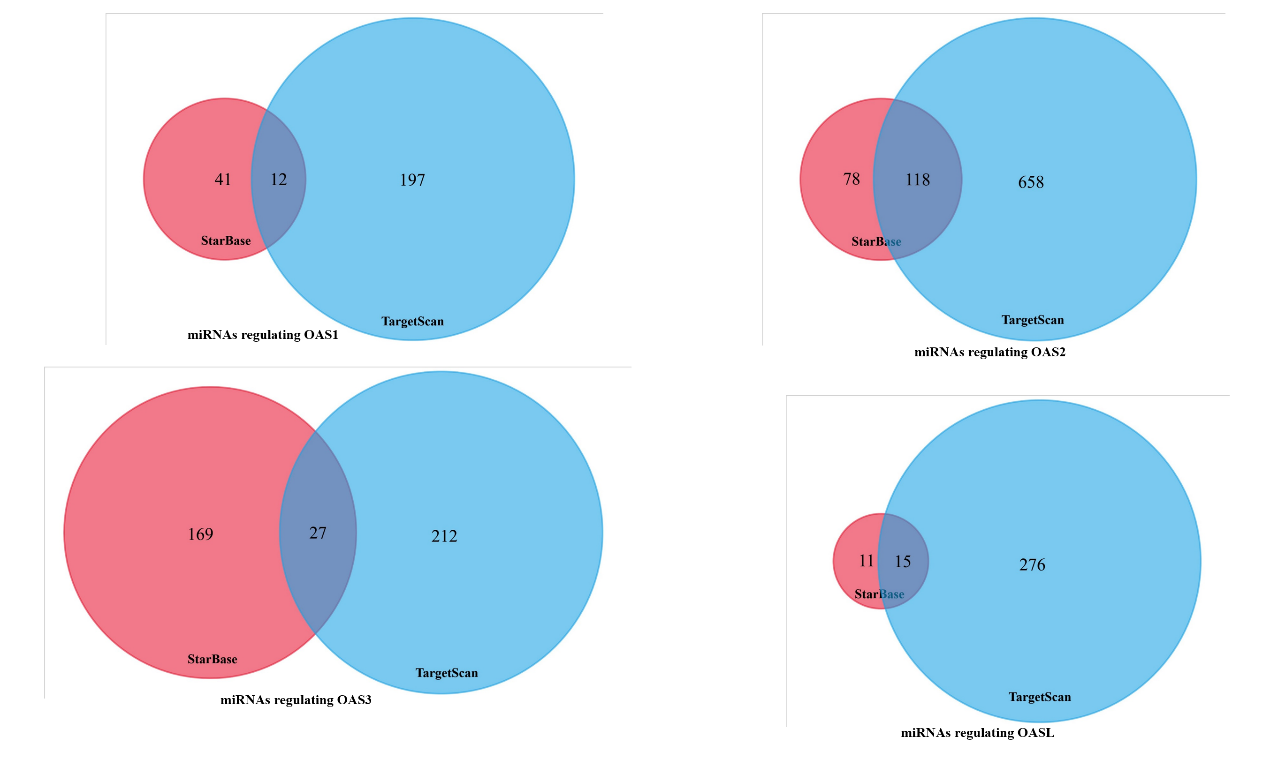 SUPPLEMENTARY FIGURE 1. The co-expressed miRNAs that regulate the expressions of OAS1, OAS2, OAS3, and OASL. Data were mined from Starbase and Targetscan databases.SUPPLEMENTARY TABLE 1. Top 50 genes most relevant to the OAS familySUPPLEMENTARY TABLE 1. Top 50 genes most relevant to the OAS familySUPPLEMENTARY TABLE 1. Top 50 genes most relevant to the OAS familySUPPLEMENTARY TABLE 1. Top 50 genes most relevant to the OAS familySUPPLEMENTARY TABLE 1. Top 50 genes most relevant to the OAS familySUPPLEMENTARY TABLE 1. Top 50 genes most relevant to the OAS familySUPPLEMENTARY TABLE 1. Top 50 genes most relevant to the OAS familySUPPLEMENTARY TABLE 1. Top 50 genes most relevant to the OAS familySUPPLEMENTARY TABLE 1. Top 50 genes most relevant to the OAS familySUPPLEMENTARY TABLE 1. Top 50 genes most relevant to the OAS familyPredicted Functional PartnersScorePredicted Functional PartnersScorePredicted Functional PartnersScorePredicted Functional PartnersScorePredicted Functional PartnersScoreMX10.999XAF10.987DDX580.964CIITA0.948IFI440.937MX20.997IRF90.984IRF10.963SP1000.947IFI300.936IFIT10.997ISG200.983IFITM30.96GBP30.947SAMHD10.931ISG150.997IFITM10.983GBP20.957IRF50.944IFI44L0.931IRF70.996RNASEL0.979IRF30.956TRIM50.944USP180.93IFIT30.995IFI270.978GBP40.953GBP60.94TRIM140.93IFI60.994TRIM220.975IFITM20.952PSMB80.94B2M0.93IFIT20.993GBP10.973TRIM250.951GBP50.939GBP70.928RSAD20.993BST20.97TRIM210.949IRF20.939HLA-DQA10.927IFI350.99STAT20.97ADAR0.949IRF80.938HLA-A0.926SUPPLEMENTARY TABLE 2. GO analysis of top 50 genes closely related to OAS familySUPPLEMENTARY TABLE 2. GO analysis of top 50 genes closely related to OAS familySUPPLEMENTARY TABLE 2. GO analysis of top 50 genes closely related to OAS familySUPPLEMENTARY TABLE 2. GO analysis of top 50 genes closely related to OAS familySUPPLEMENTARY TABLE 2. GO analysis of top 50 genes closely related to OAS familyCategoryTermDescriptionLogPGene SymbolsBPGO:0060337type I interferon signaling pathway-78.3356ADAR,BST2,IFI6,GBP2,IRF8,IFI27,IFI35,IFIT2,IFIT1,IFIT3,IRF1,IRF2,IRF3,IRF5,IRF7,ISG20,MX1,MX2,OAS1,OAS2,OAS3,PSMB8,RNASEL,SP100,STAT2,IFITM1,OASL,ISG15,IRF9,IFITM3,IFITM2,USP18,SAMHD1,XAF1,RSAD2,GBP1,GBP3,TRIM25,TRIM22,IFI44L,DDX58,TRIM5,IFI44,HLA-ABPGO:0034341response to interferon-gamma-55.2777B2M,BST2,GBP1,GBP2,GBP3,IRF8,IRF1,IRF2,IRF3,IRF5,IRF7,CIITA,OAS1,OAS2,OAS3,SP100,TRIM21,TRIM25,IFITM1,OASL,TRIM22,IRF9,IFITM3,IFI30,IFITM2,TRIM5,GBP4,GBP5,GBP6,GBP7,HLA-DQA1,HLA-ABPGO:0048525negative regulation of viral process-34.1737BST2,IFIT1,ISG20,CIITA,MX1,OAS1,OAS2,OAS3,RNASEL,TRIM21,TRIM25,IFITM1,OASL,ISG15,TRIM14,IFITM3,IFITM2,TRIM5,RSAD2,ADAR,TRIM22,IFI27BPGO:0035455response to interferon-alpha-16.6738ADAR,BST2,IFIT2,IFIT3,MX2,IFITM1,IFITM3,IFITM2,IRF1,XAF1BPGO:0046596regulation of viral entry into host cell-16.2364CIITA,TRIM21,TRIM25,IFITM1,TRIM14,TRIM22,IFITM3,IFITM2,TRIM5,BST2,IFIT1,IRF3,DDX58,SP100,IFI27,PSMB8,IRF5,IRF8BPGO:0002831regulation of response to biotic stimulus-14.7971ADAR,IFI35,IFIT1,IRF1,IRF3,IRF7,PSMB8,RNASEL,TRIM21,USP18,DDX58,SAMHD1,TRIM5,GBP5,B2M,GBP1,RSAD2,IRF5,CIITA,HLA-A,HLA-DQA1BPGO:0032479regulation of type I interferon production-11.5552IRF8,IRF1,IRF3,IRF5,IRF7,TRIM21,TRIM25,ISG15,DDX58,B2M,BST2,GBP1,HLA-A,RSAD2,GBP5,ADAR,IFI6,IFIT1BPGO:0002221pattern recognition receptor signaling pathway-6.78846IFI35,IRF1,IRF3,IRF7,TRIM25,DDX58,RSAD2,B2M,IRF8,IFIT3,IFITM1,IFI30,ISG15BPGO:0002718regulation of cytokine production involved in immune response-6.22915B2M,BST2,DDX58,RSAD2,PSMB8,IFI30,SAMHD1,IRF1,IRF7,IFIT1,GBP1,TRIM14,IFITM3,TRIM5,HLA-DQA1,HLA-ABPGO:0045824negative regulation of innate immune response-5.12533ADAR,HLA-A,TRIM21,SAMHD1,BST2,GBP1,IRF1,IFIT1BPGO:0032735positive regulation of interleukin-12 production-4.20333IRF8,IRF1,IRF5,B2M,IRF3,TRIM5BPGO:0000266mitochondrial fission-4.13932MX1,MX2,STAT2,IFI6,IFIT2BPGO:0051289protein homotetramerization-3.76471B2M,SAMHD1,GBP5BPGO:0051100negative regulation of binding-3.59454B2M,IFIT2,IFIT1,SP100,TRIM21BPGO:0046822regulation of nucleocytoplasmic transport-2.98751IFI27,MX2,SP100,IFI6,MX1,TRIM14,RSAD2BPGO:0032649regulation of interferon-gamma production-2.93974HLA-A,IRF8,ISG15,ADAR,B2M,IRF7CCGO:0016605PML body-2.97539ISG20,CIITA,SP100MFGO:0005525GTP binding-11.2398GBP1,GBP2,GBP3,CIITA,MX1,MX2,IFI44L,SAMHD1,GBP4,GBP5,GBP6,GBP7,B2M,IRF8,IRF3,IRF5,OAS2,ISG15,IFI44,TRIM5,IFITM3,HLA-AMFGO:00017302'-5'-oligoadenylate synthetase activity-10.9183OAS1,OAS2,OAS3,OASL,ADAR,DDX58MFGO:0042803protein homodimerization activity-8.39403B2M,BST2,GBP1,GBP2,GBP3,IRF3,TRIM21,TRIM14,TRIM22,TRIM5,GBP4,GBP5,HLA-A,HLA-DQA1,PSMB8SUPPLEMENTARY TABLE 3. KEGG pathway analysis of the top 50 genes closely related to OAS familySUPPLEMENTARY TABLE 3. KEGG pathway analysis of the top 50 genes closely related to OAS familySUPPLEMENTARY TABLE 3. KEGG pathway analysis of the top 50 genes closely related to OAS familySUPPLEMENTARY TABLE 3. KEGG pathway analysis of the top 50 genes closely related to OAS familyTermDescriptionLogPSymbolsko05164Influenza A-20.5961ADAR,HLA-DQA1,IRF3,IRF7,CIITA,MX1,OAS1,OAS2,OAS3,RNASEL,STAT2,TRIM25,IRF9,DDX58,RSAD2,IFIT1,IRF1,HLA-A,SP100,B2M,ISG15hsa04621NOD-like receptor signaling pathway-18.8853GBP1,GBP2,GBP3,IRF3,IRF7,OAS1,OAS2,OAS3,RNASEL,STAT2,IRF9,GBP4,GBP5,GBP7hsa04622RIG-I-like receptor signaling pathway-6.62701IRF3,IRF7,TRIM25,ISG15,DDX58,ADAR,SP100,IRF9,STAT2,IRF5, HLA-Ahsa04612Antigen processing and presentation-6.41857B2M,HLA-A,HLA-DQA1,CIITA,IFI30,IRF3,DDX58ko05133Pertussis-3.37231IRF8,IRF1,IRF3